Základní škola, Praha 2, Sázavská 5Výroční zprávaza školní rok 2021/2022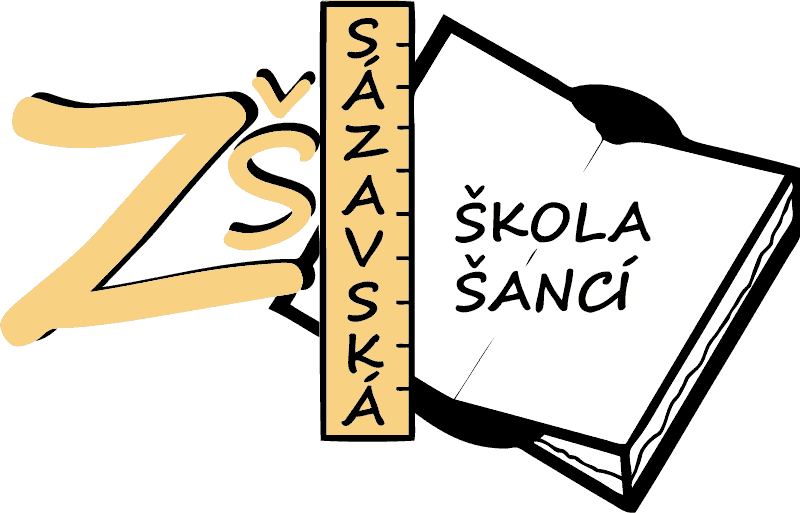 Adresa:Sázavská 5/830, 120 00 Praha 2Internet: www.zssazavska.cze-mail: sazavska@zssazavska.czZřizovatel školy:  Městská část Praha 2Název školy a její charakteristika:  Základní škola, Praha 2, Sázavská 5 je příspěvkovou organizací zřízenou MČ Praha 2. Ve školním roce 2021/2022 školu navštěvovalo 452 žáků k 30. 9. 2021 a 469 žáků k 31. 3. 2022 v dvaceti třídách a 12 žáků v přípravné třídě. Při škole pracuje školní družina s kapacitou 250 žáků, školní klub a školní jídelna. Vedení školy se skládá z ředitele, dvou zástupkyň ředitele z toho jedna je statutární, ekonomky a vedoucí školní jídelny. Pedagogický sbor je dlouhodobě stabilizovaný.   Cílem školy je poskytnout komplex vědomostí, dovedností a návyků odpovídající základnímu vzdělání v souladu s rozvojem klíčových kompetencí. Ve výuce se škola snaží připravit žáky na budoucí praktický život. Učební plán je sestaven tak, aby rovnováha mezi povinnými a volitelnými předměty byla dána potřebami žáků, personálními možnostmi školy a její tradicí. Výuka je realizována pestrým výběrem metod (frontální vyučování, projektové vyučování a kooperativní výuka) a doplňována projektovými dny a týdny, exkurzemi, besedami, videoprojekcemi, výstavami, návštěvami kin, divadel a koncertů. Pětkrát týdně odpoledne mají žáci školy volný přístup do studovny, která pracuje v rámci školního klubu. Připravují se zde na vyučování a vyhledávají informace na internetu nebo hrají stolní deskové hry. Ve výbavě studovny je pestrá škála odborné literatury a multimediální techniky. Ve studovně je po celou dobu zajištěn odborný dohled pedagogickými pracovníky školy.   Ve škole jsou vybudovány odborné pracovny informatiky, jazyková laboratoř, chemie, zeměpisu, přírodopisu, výtvarné výchovy, dílna, učebna pro speciálně pedagogickou práci, kuchyňka, dvě tělocvičny. 20 učeben je vybaveno dataprojektorem a souborem audiovizuální techniky s počítačem a možností  připojení k internetu i vnitřní síti (z toho devět s interaktivní tabulí). Školní dvůr s  multifunkčním hřištěm, vybaveným povrchem z umělé trávy a herními prvky, využívají žáci v rámci aktivit tělesné výchovy i odpolední činnosti oddělení školních družin. Školní šatny jsou vybaveny uzamykatelnými šatnovými skříňkami pro všechny žáky od druhého ročníku. Přípravná třída a první třídy mají svou vlastní šatnu. Pitný režim žáků je podporován zajištěním chladícího automatu s vhodnými nápoji, zdravou výživu podporuje automat na školní mléko, který je zřízen při projektu školní mléko. Škola je od jara 2010 zapojena do celostátního projektu „Ovoce do škol a Mléko do škol“.    Škola spolupracuje s gymnastickým oddílem TJ Bohemians Praha a dalšími gymnastickými oddíly z Prahy. Žákyně se zájmem o gymnastiku, které jsou členkami těchto oddílů, jsou zařazovány do jedné třídy v ročníku, aby bylo možné upravovat jejich rozvrh ve spolupráci s oddíly, podle rozpisu tréninků.  Školní družina poskytuje své služby od 6:30 do 7:40 hodin a od 11:40 do 17:30 hodin a jsou do ní zařazováni všichni přihlášení žáci od 1. do 4. ročníku. Žáci přípravné třídy využívají školní družinu každé odpoledne do 17:00 hodin. Při škole pracují kroužky nejrůznějšího zaměření, zejména sportovního (judo, florbal, míčové hry, stolní tenis, gymnastika) a uměleckého charakteru (keramika, ruční práce, dramatické, taneční a divadelní kroužky). Od 1. třídy jsou zařazovány kroužky anglického jazyka, kroužek s anglickým rodilým mluvčím a  prakticky zaměřené kroužky. Mezi další oblíbené kroužky patří vědecké pokusy a vycházky po Praze. Při vytváření těchto příležitostí mimoškolní činnosti škola spolupracuje i s DDM Praha 2, agenturou Kroužky, oddílem juda Kidsport a ČVUT.   Při škole pracuje devítičlenná školská rada, klub rodičů a žákovský parlament. V roce 2011 byla založena Společnost přátel Sázavská, jejímž úkolem je úzká spolupráce se školou. Ve školním roce 2021/2022 ve škole pracovalo v 1. – 5. ročníku pět dvojjazyčných tříd, ve kterých probíhala výuka předmětu pracovní činnosti v anglickém jazyce. Na 2. stupni pokračují bývalé dvojjazyčné třídy ve vzdělávacím programu s intenzivní jazykovou výukou.V oblasti mimoškolní činnosti je vždy hlavní událostí tradiční vánoční akademie, která probíhá zpravidla v divadle U Hasičů s ukázkami činnosti jednotlivých tříd, zájmových kroužků a oddělení školní družiny. Ve školním roce 21/22 však proběhla kvůli epidemiologické situaci ve škole. Díky tomu se akademie dočkala filmové podoby, jejíž příprava a realizace byla v době karantén a hybridní výuky obrovskou výzvou, jíž se žáci a vyučující především prvního stupně zhostili se ctí a předali tak krásný předvánoční dárek rodičům i ostatním přátelům školy.  K neformálnosti komunikace mezi školou a rodinou napomáhají víkendové turnaje ve stolním tenisu, kterých se rodiče aktivně účastní se svými dětmi.Od školního roku 2016/2017 je škola zapojena do projektu Rodiče vítáni. Změny v rozhodnutí o zařazení do sítě škol:Beze změn.Zhodnocení školních vzdělávacích programů pro základní vzdělávání:Školní vzdělávací program naší školy se nazývá Škola šancí a je zpracován podle Rámcového vzdělávacího programu pro základní vzdělávání. Nyní je vzdělávání realizováno podle jeho 7. verze.Nabídka volitelných předmětů je vytvořena podle potřeb žáků a podle personálních a místních možností školy. Slušné popularity u žáků i jejich zákonných zástupců dosahují i ostatní volitelné předměty: informatika, seminář z českého jazyka, matematický seminář, anglická konverzace a přírodovědný seminář. V reakci na aktuální společenská témata je vyučován volitelný předmět finanční gramotnost, který rozvíjí kompetence žáků k pohledu na své vlastní finance a hospodaření s nimi, ale dotýká se i základního přehledu o světě peněz a financí. Témata týkající se finanční gramotnosti byla vhodně začleněna i do některých povinných předmětů (Pč, ČSP, M atd.)Praxe nadále ukazuje správnost začleňování průřezových témat nejen do samotného vyučování, ale i do projektů a dalších aktivit žáků. Zařazení průřezových témat se jeví účelné a je dostatečně prověřené. Projektové vyučování realizované ve škole zejména formou „projektového týdne“, je po třinácti letech tradiční a velmi vítanou součástí školního roku a má velkou oblibu u žáků i učitelů. Projekty řešené v jednotlivých oblastech vzdělávání (např. Globe), případně v jednotlivých třídách si vyhodnocují jejich vedoucí a nejsou při nich zásadní obsahové nebo realizační problémy. Jedenáctým rokem je do školního vzdělávacího programu zařazen nový vzdělávací obor český jazyk pro cizince, doplňující vzdělávací obory taneční a pohybová výchova, etická výchova a dramatická výchova.Český jazyk pro cizince byl realizován v rámci programu zajištění podmínek bezplatné přípravy k začlenění žáků-cizinců do základního vzdělávání. Zahrnuje výuku českého jazyka přizpůsobenou potřebám těchto žáků. Výuka probíhala podle ověřené metodiky českého jazyka pro cizince. Tento modul se velmi osvědčil, žáci-cizinci se bezpochyby rychleji integrují do svých tříd a mnohem lépe a rychleji zvládají základy českého jazyka. Od března 2022 se navíc začal dramaticky zvyšovat počet dětí, které se svými rodiči uprchly před válkou na Ukrajině. Celkem škola přijala 31 žáků a bylo nutno vytvořit alespoň dvě další skupiny pro výuku českého jazyka. Od 7. ročníku je vyučován druhý cizí jazyk. Žáci si mohou vybírat mezi německým a ruským jazykem. Ve třídách následných po dvojjazyčných třídách je 2. cizí jazyk zařazen již od šestého ročníku.Desetileté zkušenosti ukazují, že zařazení předmětu pracovní činnosti v anglickém jazyce od 1. ročníku ve vybraných třídách byl krok správným směrem. Z řad rodičů je o studium větší zájem než je škola schopna pokrýt. Jazykové vzdělávání a jeho podpora    Anglický jazyk je vyučován od 1. ročníku. V 1. a 2. ročníku je navíc žákům nabízen kroužek, který vede vyučující anglického jazyka. Dále je dětem v dvojjazyčné třídě od druhého ročníku nabízen kroužek s rodilým mluvčím, který však v době pandemie nefungoval. Časová dotace anglického jazyka je v prvním a druhém ročníku dvě hodiny a od třetího ročníku tři hodiny týdně. V rámci volitelných předmětů je dětem od sedmého ročníku nabízen předmět konverzace v anglickém jazyce. Ve školním vzdělávacím programu je zařazen 2. cizí jazyk od sedmého ročníku s časovou dotací 2 hodiny týdně a ve třídě následující po dvojjazyčné třídě na 1. stupni od šestého ročníku. Žáci mají na výběr mezi němčinou a ruštinou. Výuku anglického jazyka zajišťovalo dvanáct vyučujících. Čtyři jsou aprobovanými angličtináři, šest splňuje odbornou kvalifikaci dle školského zákona, dva učitelé jsou zatím nekvalifikovaní s tím, že právě dostudovali Pedagogickou fakultu UK, ale čeká je ještě obhajoba diplomové práce. Výuku 2. cizího jazyka zajišťovali 4 učitelé. Dva učitelé německého jazyka jsou kvalifikovanými učiteli pro druhý stupeň a dva učitelé ruského jazyka jsou aprobovaní.Dlouhodobě škola dosahuje nadprůměrných výsledků v celorepublikových srovnávacích testech z anglického jazyka. Tyto testy jsou žákům šestých a devátých ročníků zadávány každoročně (podrobněji viz bod 22). Pedagogičtí pracovníci (odborná kvalifikace podle zákona č. 563/2004 Sb., o pedagogických pracovnících, ve znění pozdějších předpisů – nikoli aprobovanost):Věková struktura pedagogických pracovníků:Další vzdělávání pedagogických pracovníků: Počet pedagogických pracovníků, kteří si doplňují odbornou kvalifikaci: 4Počet účastníků průběžného vzdělávání: Počet zapsaných dětí pro školní rok 2022/23 a odkladů školní docházky na školní rok 2023/24 (z výkazů pro daný školní rok):     Hodnocení činnosti školních družin a klubů:Program družiny obsahoval zájmové a výchovné činnosti (výtvarné, pracovní, hudebně-pohybové, dopravní, pohybové, literární, přírodovědné, vlastivědné), pobyty venku, které tvořily vycházky do Havlíčkových, Riegrových a Bezručových sadů a hry na školním hřišti. Příprava na vyučování probíhala hlavně formou didaktických her a tematických vycházek. Výchovná činnost byla realizována v jednotlivých odděleních podle předem stanovených plánů činnosti. Vychovatelky jednotlivých oddělení koordinují přechody dětí na kroužky a zpět.ŠD se v průběhu roku zúčastnila nebo sama připravila následující akce: „Vánoční besídka“  21.12.2021 - všechna oddělení, přednáška „Společenské a kultivované chování" 28.4.2022 - všechna oddělení, dětský den na školním hřišti  1.6.2022 - všechna oddělení.Školní klub pracuje ve školní studovně a herně ve 2. patře pětkrát týdně odpoledne. V době jeho provozu mají žáci možnost využívat vybavení studovny pro studium i zábavu a různé stolní hry.Poradenské služby škol (výchovné poradenství, poradenství k volbě povolání, činnost speciálních pedagogů a školních psychologů - jejich počet, spolupráce s PPP, SPC, policií ČR, psychology, sociálními odbory, rodiči, případně dalšími subjekty):Spolupráce s rodiči a ostatními partnery (neuvádět znovu spolupráci se subjekty – viz bod 11), včetně mezinárodní spolupráce, mimoškolní aktivity: Účast školy v rozvojových a mezinárodních programech:Škola se pravidelně zapojuje do projektu EDISON, který vytvořila a organizuje mezinárodní studentská organizace AIESEC, v němž skupina vysokoškolských studentů (stážistů) z různých zemí přijíždí do České republiky a tráví 1 týden na naší škole. Stážisté byli zodpovědní a vzdělaní lidé, kteří si připravovali prezentace o své zemi, vedli v anglickém jazyce diskuze se žáky na různá témata, hráli hry atd. Výše uvedenými metodami představují i sociální, ekonomickou, politickou a také kulturní situaci své země. Žáci tak mají možnost srovnání různých zemí s ČR a mohou i mezi sebou diskutovat a uvažovat, zda by mohli v budoucnu přispět ke změně ve smyslu nabytých zkušeností. V roce 2020 se projekt uskutečnil v on-line verzi, v roce 2021 se však kvůli pandemii nekonal.Škola se aktivně účastní projektu Globe. Bližší popis projektu v bodě 22.Zkušenosti s péčí o nadané žáky:Péče o talentované žáky probíhá ve škole především ve vyučovacích hodinách, kde dostávají nadaní žáci úlohy nad rámec běžného vyučování. Jinou formou je účast v některých nadstandardních projektech. Centrem pro takovouto práci je i studovna (viz bod 2).Zejména pro nadané žáky jsou určeny vědomostní a dovednostní soutěže, kterých se škola účastní nebo je sama pořádá (zeměpisná a dějepisná olympiáda, MASO – matematická soutěž na Matematicko-fyzikální fakultě UK, Matematická olympiáda, Olympiáda v českém jazyce, Pythagoriáda, chemická olympiáda, fyzikální olympiáda).  V tomto školním roce škola pořádala školní a obvodní kolo zeměpisné olympiády a školní kolo dějepisné olympiády. Školní kolo dále proběhlo v Pythagoriádě, matematické olympiádě, olympiádě z českého jazyka a fyzikální olympiádě. Jazykově nadaní žáci jsou zařazeni do dvojjazyčných tříd na 1. stupni.Polytechnická výchova:Polytechnické výchově je věnován prostor především ve vzdělávacím oboru člověk a svět práce v 6. – 9. ročníku.  V různých modulech škola zaměřuje vyučování na dovednosti žáků, které navazují zejména na obsah předmětů fyzika a chemie.Výuce polytechnické výchovy je přizpůsobena školní laboratoř, která má základní dílenské a laboratorní vybavení. Další podpora polytechnické výchovy probíhá v kroužku studentů ČVUT „Věda nás baví“.Pro následující školní rok připravuje naše škola ve spolupráci se SPŠ dopravní výuku v tzv. polytechnickém hnízdě, která byla kvůli pandemii přeložena právě ze školního roku 21/22 (robotika a mechatronika). Přípravná třída, zkušenosti s integrací a dalším začleňováním dětí ze sociálně znevýhodněného prostředí do ZŠ:Přípravná třída je ve škole zřízena od školního roku 2010/2011 a v roce 2021/2022 ji navštěvovalo 12 žáků. Přípravná třída plní očekávání, pro něž byla zřízena. Žáci – cizinci mají velký prostor pro výuku češtiny. Kromě paní učitelky se jejich vzdělávání v této oblasti věnuje i školní psycholožka.   Žáci se sociálním znevýhodněním mají vzhledem k malému počtu žáků ve třídě možnost velice intenzivní přípravy v posledním ročníku předškolního vzdělávání.  Vedle přípravné třídy probíhala od listopadu 3 odpolední setkání pod názvem Škola na zkoušku. Projekt zaznamenal velice pozitivní ohlas rodičů i dětí. Jeho cílem byla především adaptace budoucích prvňáčků na školní prostředí.Škola integrovala 40 žáků s podpůrnými opatřeními stupně 2 – 3, z toho 20 žáků s přiznaným NFN kódem, která diagnostikovala pedagogicko-psychologická poradna nebo speciálně-pedagogické centrum.  S pěti žáky pracovali na doporučení pedagogicko-psychologické poradny nebo speciálních pedagogických center asistenti pedagoga. Práce asistentů byla pozitivně hodnocena rodiči, třídními učiteli, asistenty i samotnými žáky. Inkluzi se dále věnují logopedka a speciální pedagožky, které poskytují žákům individuální péči v rámci svého pracovního úvazku a ve spolupráci s třídními učiteli. Speciální pedagožka vyhotovuje pro tyto žáky individuální studijní plán, který je poté realizován ve vyučování. Integraci sociálně znevýhodněných žáků se škola věnuje i prostřednictvím spolupráce s neziskovou organizací Barevný svět dětí, kam jsou do projektu „Kámoš“ zařazováni žáci podle potřeby a kapacity organizace. V odpoledních hodinách se jim věnují asistenti, kteří přímo spolupracují s učiteli - domlouvají se s nimi na učivu, které je potřeba s konkrétním žákem probrat.Vzdělávání cizinců a příslušníků národnostních menšin, počet dětí cizinců ze států EU a ostatních států (uvést nejvíce zastoupené státy), zkušenosti s integrací a dalším začleňováním dětí cizinců do prostředí ZŠ:Ve školním roce 2021/2022 pracovala ve škole do března 2022 jedna skupina, která se věnovala výuce českého jazyka cizincům. Od dubna se počet skupin zvýšil na tři. Zvýšení bylo dáno přijetím velkého množství ukrajinských dětí, které škola přijala v souvislosti s jejich příchodem do ČR a udělením statusu uprchlíků.Zapojení žáci mnohem rychleji zvládají základy českého jazyka a tím se mohou snadněji účastnit všech školních aktivit. Počty žáků – cizinců:Environmentální výchova:Základním stavebním prvkem environmentální výchovy zůstává průřezové téma stejného názvu, které je podle potřeby zařazeno do následujících vyučovacích předmětů: Člověk a jeho svět, výtvarná výchova, pracovní činnosti, zeměpis, přírodopis, fyzika, chemie, člověk a svět práce, tělesná výchova, informační a komunikační technologie, výchova ke zdraví. Jednu z klíčových rolí v oblasti environmentální výchovy i výchovy k udržitelnému rozvoji hraje dlouhodobý mezinárodní projekt Globe, do něhož je naše škola již dvanáctým rokem zařazena. Více o projektu Globe bod 22.Kromě těchto aktivit  žáci i zaměstnanci školy třídí odpad. Na chodbách školy jsou kontejnery pro třídění papíru, plastů a víček. Průběžně v období školního roku je pořádán sběr starého papíru. Do výuky jsou zařazovány besedy o energiích a vhodné exkurze týkající se témat životního prostředí.  S důsledky vlivu působení člověka na životní prostředí se žáci setkávají i na nejrůznějších výjezdových akcích.Žáci 4. ročníku absolvovali ve spolupráci s odborem životního prostředí ÚMČ Praha 2 výukový seminář na téma poznávání stromů s dendrologem v Riegerových sadech.K posílení povědomí o životním prostředí přispěly návštěvy botanické a zoologické zahrady, muzea zemědělství, tematicky zaměřené školní výlety, projekty v rámci projektového týdne a školy v přírodě. Žáci třetího a šestého ročníku se účastnili jednodenní akce Ekofestival společnosti Komwag. Ekologickými tématy se tentokrát věnovala dvě témata projektového týdne.Multikulturní výchova:U multikulturní výchovy je stejně jako u environmentální výchovy průřezové téma stejného názvu zařazené vyváženě do mnoha výukových předmětů (člověk a jeho svět, hudební výchova, tělesná výchova, anglický jazyk, německý jazyk, dějepis, zeměpis, přírodopis a občanská výchova) ve školním vzdělávacím programu.Vzhledem k poměrně vysokému počtu žáků-cizinců, kteří v naší základní škole plní povinnou školní docházku, je na multikulturní výchovu pamatováno i při programech primární prevence a tradičních akcích jako je vánoční akademie. Prevence rizikového chování:Programy prevence rizikového chování probíhají podle celoročního a dlouhodobého plánu.  Nejrozsáhlejšími projekty jsou dlouhodobé programy primární prevence zahrnující podle potřeby třídy od 1. do 9. ročníku a zajišťuje je Vít Hrbáček se školní psycholožkou a třídními učiteli. Hlavní cíle dlouhodobého programu primární prevence můžeme rozdělit do čtyř následujících bodů:Pomocí dlouhodobého vztahu mezi žáky a lektory vytvořit prostředí důvěry, ve kterém můžeme cílové skupině předávat znalosti, zkušenosti, dovednosti, pravdivé informace o různých formách rizikového chování tak, aby i jejich cílem bylo žít svůj život plnohodnotně, zodpovědně a zdravě vůči sobě i svému okolí. Preventivně a cíleně působit proti vzniku jakýchkoliv forem rizikového chování (zneužívání návykových látek, šikaně, agresivitě, nevhodnému sexuálnímu chování, apod.).Za pomoci různých interaktivních technik formovat zdravý rozvoj osobnosti, utvářet vhodný žebříček životních hodnot, ovlivňovat postoje a chování dětí směrem k bezdrogovému způsobu života, podporovat zdravý a bezpečný způsob života, rozvíjet komunikaci a toleranci.Pomoci dětem a mládeži vnímat sebe a své zdraví jako důležitou hodnotu a umožnit jim uvidět, jak důležité je o tuto hodnotu pečovat a chránit si ji. Celý projekt probíhá velice efektivně. Většinou je pojímán jako komunitní s důležitými přihlédnutími ke vstupním depistážím (mapováním vztahů).V návaznosti na tento program vedou učitelky 1. stupně ve svých třídách jedenkrát týdně komunitní chvilky, jejichž posláním je taktéž zamezit nežádoucím jevům uvnitř kolektivů ve třídách.Vedle těchto programů probíhají preventivní programy Městské policie a Muzea Policie zaměřené na dopravní výchovu (návštěva dopravního hřiště) a rozsáhlý projekt, který je zaměřen na seznámení žáků s integrovaným záchranným systémem a ochranu života a zdraví při mimořádných situacích.    Prevence probíhá i ve výukových předmětech, zejména ve výchově ke zdraví, občanské výchově a přírodopisu podle tematických plánů a osnov. V rámci výchovy k empatii pořádá škola pravidelně „srdíčkové dny“ organizované nadací Život dětem, na nichž prodávají žáci žákům i dospělým přívěsky a výtěžek je věnován vážně nemocným dětem ve FN v Motole. Pro lepší komunikaci mezi školou a žáky pracuje žákovský parlament. V provozu je schránka důvěry školního parlamentu.  Za školní psycholožkou si mohou žáci sami dojít, napsat jí nebo zavolat telefonem.V oblasti dalšího vzdělávání pedagogů si učitelé volí i semináře týkající se aktuálních témat společenských problémů.   Výchovná poradkyně a speciální pedagožka se účastní schůzek a metodických školení v pedagogicko-psychologické poradně. Metodička prevence a školní psycholožka navštěvují schůzky pracovní skupiny Systému včasné intervence na ÚMČ Praha 2. Přehled všech programů primární prevence ve školním roce 2021/2022:Žáci s trvalým pobytem v jiném kraji:další údaje o ZŠ, které považujete za důležité (naplňování cílů a priorit apod.):a. Srovnávací testování:Níže uvedený graf prezentuje výsledky 5. ročníků v národním testování SCIO. Výsledky třídy 5. B se téměř ve všech testovaných oblastech pohybují v pásmu vysokého nadprůměru. Výsledky 5. A odpovídají v matematice studijnímu potenciálu žáků, v českém jazyce tento potenciál naopak převyšují: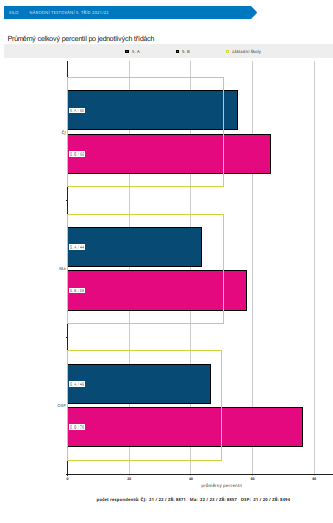 Tradičně velmi dobře si vedli jak žáci pátého, tak žáci devátého ročníku v testu z anglického jazyka. Z druhého a třetího grafu (viz níže) plyne, že dosažené úrovně kategorií na základě Společného evropského referenčního rámce pro jazyky jsou u našich žáků v 5. i 9. ročníku mnohem lepší než je republikový průměr.5. ročník anglický jazyk: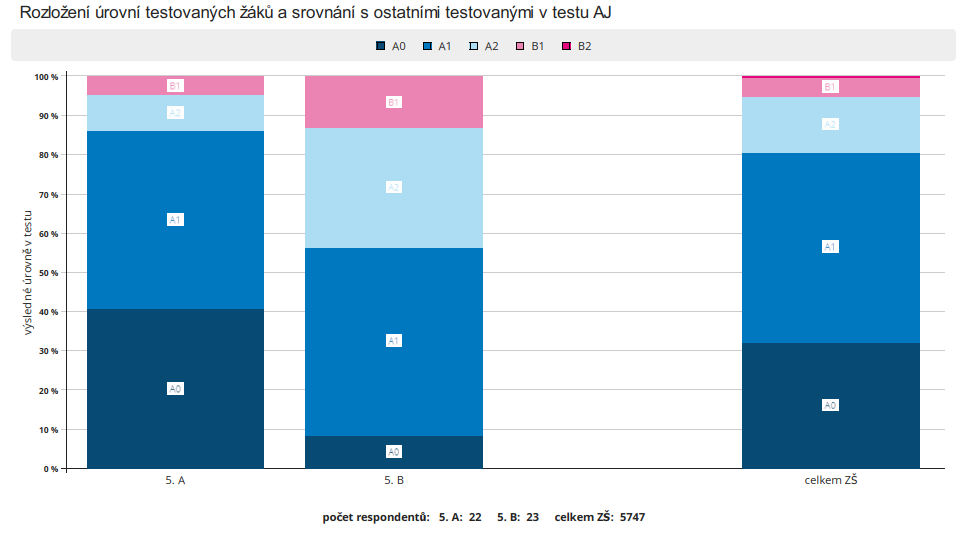 9. ročník anglický jazyk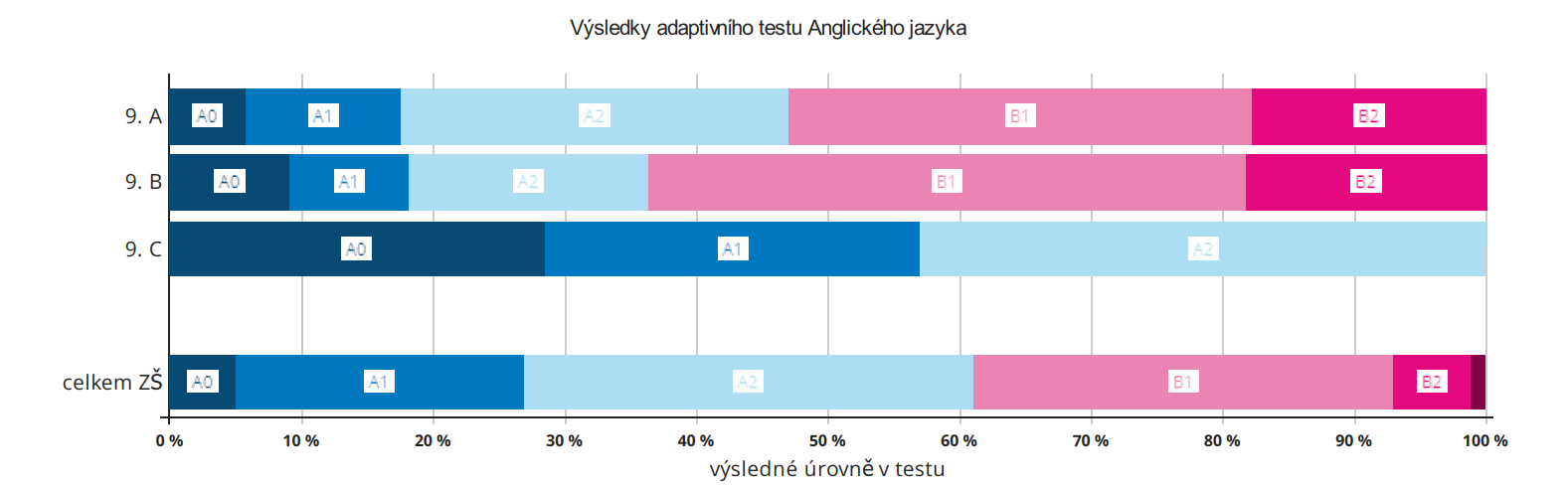 Stejně kladně můžeme hodnotit úroveň čtenářské gramotnosti, jejíž testování proběhlo v 5. ročníku. Čtvrtý graf ukazuje rozložení čtenářských úrovní našich žáků ve srovnání se školami v ČR.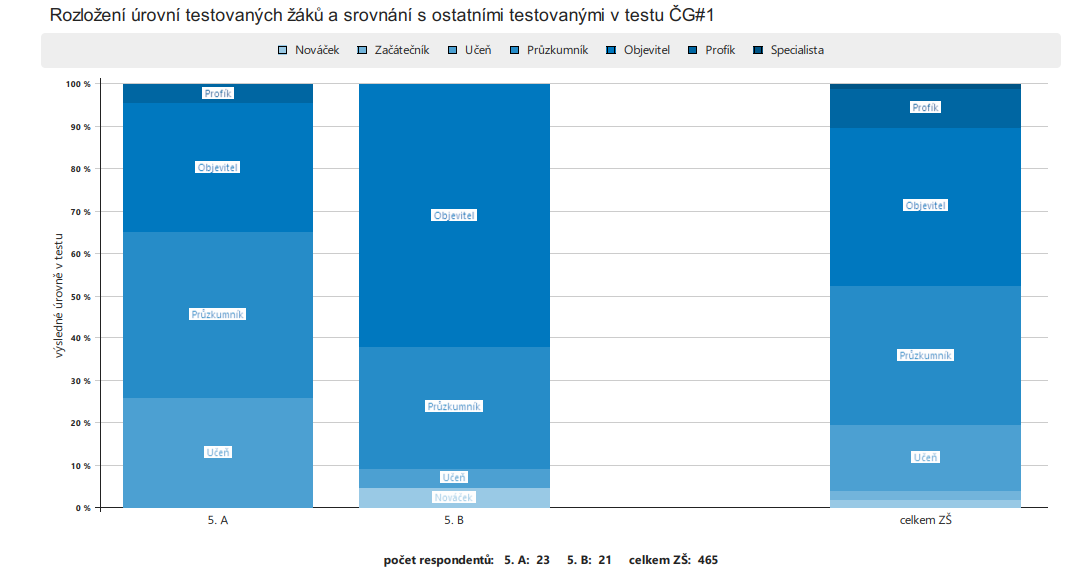 Rozhodně pozitivně lze nahlížet na výsledky jednotných přijímacích zkoušek uchazečů o šestiletá a osmiletá gymnázia, jejichž výsledky u přijímacích zkoušek byly vysoce nadprůměrné, jak vyplývá z níže uvedené tabulky. Výsledky uchazečů o čtyřleté obory byly v pásmu průměru.b. Projektový týden a jiné projektyŠestnáctým rokem proběhl ve škole projektový týden, který se tentokrát konal od 14. do 16. června na celém 2. stupni. Žáci při něm byli rozděleni do dvanácti až čtrnáctičlenných skupin, které vedl vždy jeden vyučující.Důvodem zařazení projektového týdne do vyučování je využití výukových metod, které preferují komplexní rozvoj osobnosti žáků, rozvíjejí týmové pojetí úkolů a propojují praktické dovednosti s tím, co se žáci naučili ve škole.Intenzivnější je v tuto dobu naplňování některých klíčových kompetencí. Vyučování probíhalo nejen ve škole, ale především v ulicích města, parcích, na úřadech, ve firmách, v knihovnách, na sportovištích, v muzeích, na náměstích atd. Letos se řešila následující témata: Fyzikální pokusy - výroba pomůcek, Stromovka - "Plíce Prahy", Ochutnávka ukrajinské kuchyně, Historie kakaa v Jižní Americe, Volejbalové minisoustředění, Blanka Matragi - šaty s nádechem orientu, Párky jedna báseň, Obora a letohrádek Hvězda, Slavné pražské vily, Ono to baroko není špatné pro oko, Podivné a výjimečné sochy ve vnitřní Praze, Geocaching, Stanice metra Náměstí Míru, Mostecká věž a Karlův most, Skrytá místa v podhradí, JumpPark – Jarov.  Vrcholem projektového týdne je vyhodnocení projektů porotou složenou ze žáků školy a výstava projektů v budově školy. Zástupci jednotlivých skupin si zde sami zvolili, které práce byly nejlepší. Výstupy z projektového týdne každoročně ukazují, že kvalita práce jednotlivých skupin má v podstatných ukazatelích (kooperace, vytčení cílů, rozvržení práce do jednotlivých etap a samotná tvorba výstupů) stále rostoucí tendenci. Charakter projektového vyučování mají i některé běžné hodiny na 1. a 2. stupni. Od roku 2007 je škola zapojena v projektu Globe. Jde o dlouhodobý celosvětový projekt zaměřený na sledování životního prostředí na místní i globální úrovni. Podle připravených protokolů pozorují studenti ze 110 zemí kvalitu životního prostředí ve svém okolí. Stávají se tak místními odborníky a vytvářejí si vztah k místu, kde žijí. Mezinárodní zpracování výsledků garantuje NASA. Žáci mají možnost využívat zpracovaná data všech účastníků projektu. Naše škola se  zaměřuje na monitorování meteorologie, hydrologie, fenologie.  Projekt je tedy zaměřen  na environmentální výchovu. Vybraní žáci 5. – 9. tříd monitorují stav ovzduší, srážky, oblačnost, průtok a kvalitu vody na vodotečích, pučení pupenů a růst květů. Do projektu jsou zařazováni žáci se špičkovými studijními předpoklady, žáci průměrní a uplatnění najdou i žáci se speciálními vzdělávacími potřebami. Ve školním roce 2021/22 se škola začlenila i do řešení projektu Příběhy našich sousedů, který zaštiťuje Post Bellum.Z dalších projektů stojí určitě za zmínku „Film o škole“, kde žáci 8. ročníku zpracovávali propagační film o škole a jejich náměty se staly základem pro oficiální film o škole.Dále pak „Deváťáci v roli učitelů v 3. B“. Žáci devátého ročníku si vyzkoušeli roli učitelů u třeťáčků. Tento projekt byl velice úspěšný.Na podzim 2021 byla na střechu školy instalována meteo-stanice. Údaje ze stanice jsou dostupné nejen přes internetovou stránku školy, ale i na monitoru umístěném ve 2. patře budovy školy. Stanice měří základní meteorologické prvky a sama sestaví předpověď počasí. Nasbíraná data se ukládají ve formátu pdf a jsou k dispozici při výuce např. matematiky, zeměpisu, přírodopisu apod.Od školního roku 21/22 je škola zapojena do programu Trenéři ve škole, který je založen na propojení sportů, které v pravidelné rotaci ve standardních hodinách tělocviku na 1. stupni základních škol nabízejí dětem pestrou pohybovou činnost. Tím vytváří pozitivní vztah k pohybu a zlepšení vzdělanosti společně s dosažením mentálního a fyzického zdraví. Paní učitelky jsou v hodinách aktivně zapojeny, což umožňuje dělit děti do více skupin a využít tak efektivněji časový prostor určený k pohybu a sportování.c. VýjezdyŠkoly v přírodě mají zejména rekreativně ozdravný charakter, čemuž jsou přizpůsobována místa pobytu i termíny výjezdů. Častými destinacemi jsou Jizerského hory, Krkonoše a Šumava. d. Výsledky přijímacího řízení:         Na  gymnázia bylo přijato 10 žáků školy z 9. ročníku.         Na střední odborné školy bylo přijato 32 žáků školy z 9. ročníku.         Na střední odborná učiliště bylo přijato 20 žáků školy z 9. ročníku.         Počet žáků v 9. ročníku byl 62 k 30. 6. 2022.e.  Školská rada:Školská rada vznikla jako rada školy v roce 1998, má 9 členů. Předsedkyní školské rady je paní Barbora Blahová.Školská rada začátkem školního roku schválila výroční zprávu školy. Zabývala se hodnocením práce ředitele školy, činností školy jako celku, byla seznámena se změnami ve školním vzdělávacím programu. Ředitel školy školskou radu informoval o plánovaných opravách v budově školy, jídelny a na školním hřišti. Dále se členové školské rady seznámili se zásadními plánovanými akcemi školního roku. f. Školní stravování Ve školním roce 2021/2022 bylo v naší školní jídelně zapsáno 679 strávníků. Z toho 414 ze ZŠ, 156 středoškoláků a 48 dětí MŠ. Dále pak 35 zaměstnanců školy a 26 zaměstnanců z jiných škol. Školní jídelna nabízí výběr ze dvou jídel. Samozřejmostí je dodržování norem a potravin dle tzv. spotřebního koše.g. Statistika klasifikace výchovy a vzdělání, zameškané hodinyTabulka celkového prospěchu za 1. pololetí školního roku.Tabulka celkového prospěchu za 2. pololetí školního roku.h. Žákovský parlamentV uplynulém školním roce opět narušovala chod žákovského parlamentu pandemie Covid 19.Opatření totiž dlouhou dobu neumožňovala setkávání dětí z různých tříd v jednom prostoru. Po uvolnění opatření se činnost obnovila jednou měsíčně pod vedením Mgr. TerezySanetrníkové.  Žákovského parlamentu se účastnil jeden zástupce z každé třídy 4. až 9. ročníků.Předsedou žákovského parlamentu se stal Roberto Mattolini z 9 B, který naši školu reprezentoval také na parlamentu MČ Prahy 2.Obsahem jednání parlamentu bylo:Stravování v jídelně – zorganizováno dotazníkové šetření mezi žáky, na kterém se podílelitaké zástupci žákovského parlamentu.Nepořádek ve třídách a na toaletách.Hygienické potřeby – na popud žákovského parlamentu byl umístěn další automatickýdávkovač dezinfekce do školních šaten.Školní akce – exkurze do Terezína, které se zúčastnili žáci ze 7. až 9. tříd.i. Volný čas a úspěchy žákůKroužky pro školu zajišťoval DDM Praha 2, agentura Kroužky a oddíl juda Kidsport. Dále při škole pracuje kroužek „Věda nás baví“, který provozuje ČVUT, taneční škola I. Langerové a florbalový oddíl Bučis. Žákům jsou kroužky nabízeny podle jejich zájmu. Blíže v kapitole 2.Účast žáků lze rozdělit na působení ve vědomostních soutěžích a tělovýchovných soutěžích.Sportovní soutěže:Výsledky našich sportovních družstev a jednotlivců ve školním roce 2021/2022 představuje tabulka níže:Vědomostní soutěže: Žáci školy se zúčastnili těchto matematických soutěží: Matematická olympiáda, Pythagoriáda, MASO (soutěž pořádaná MFF UK v Praze). OK fyzikální olympiády vyhrála žákyně 8. ročníku Kateřina Frýbová. Sandra Mocková obsadila 6. místo v OK Olympiády z ČJ v konkurenci 23 žáků ZŠ a víceletých gymnázií.Žáci 5. ročníku vyhráli společně se studenty SPŠ dopravní celopražské kolo odborné technické soutěže T-Profi, kterou pořádala Hospodářská komora ČR.V mezinárodní olympiádě Accelium (rozvoj kritického a logického myšlení v rámci edukačních počítačových her) se družstvo 4. třídy naší školy umístilo na 12. místě z 53 škol z celého světa a Jakub Koblížek obsadil v téže kategorii jednotlivců 4. místo z 653 zúčastněných žáků. k. Ekonomická částZpůsob financování školyZákladní škola, Praha 2, Sázavská 5 je příspěvkovou organizací. Zřizovatelem školy je MČ Praha 2. Účet pro čerpání příspěvku z rozpočtu zřizovatele je po celé období veden u ČS, a.s., školní jídelna vede účet u Fio banky od roku 2014.I. Způsob financování školy1) příjmy                                                                             1-12/2021                  a)         Celkové příjmy, z toho                                       50.246.928,17              Přijaté dotace                                                     47.409.562,86                                               Poplatky od žáků a rodičů                                     527.953,00         Příjmy z hospodářské činnosti                              362.015,24Čerpání fondů na provoz                                         31.072,00Ostatní příjmy                                                       1.916.325,072) výdajea)            investiční výdaje celkem                                       697.282,71b)           neinvestiční výdaje celkem, z toho               50.084.369,15Náklady na platy                                               30.083.931,00Ostatní osobní náklady                                         523.873,00Zákonné odvody ZP a SP                                 10.225.731,00Výdaje na učebnice a učební pomůcky              596.305,05Stipendia                                                                             0,00 Ostatní provozní náklady                                  8.654.529,10Celkové příjmy jsou tvořeny dotací  ze SR, od zřizovatele, tj. MČ Prahy 2,  příjmy z hospodářské činnosti, čerpáním fondů na provoz,  úhradami rodičů našich žáků na úhradu lyžařských výcviků a škol v přírodě a úhradami např. za ztracené učebnice, popř. náhradami jiných škod.Rezervní fond v roce 2021 byl použit na posílení investičního fondu ve výši 300 000 Kč.Čerpání z investičního fondu bylo použito na pořízení multifunkční pánve do školní jídelny v částce 697.282,71 Kč.Neinvestiční výdaje jsou náklady na platy pracovníků školy, zákonné odvody, výdaje na učebnice a učební pomůcky, ostatní provozní náklady a dále náklady spojené s výše uvedenými školními akcemi. Při posuzování nákladů doplňkové činnosti je třeba vzít v úvahu, že se jedná o náklady odpovídající procentuálnímu využití budovy školy pro tuto činnost. Náklady vynaložené v rámci DČ na opravy a údržbu, služby, materiál, energie apod. V konečném důsledku výrazně ovlivňují (tj. snižují) čerpání příspěvku zřizovatele a zároveň  zlepšují  prostředí pro výuku našich dětí, což je hlavním smyslem této činnosti.II. Kontroly hospodařeníV období od 15. 2. 2021 do 16. 2. 2021 byl zahájen roční audit za rok 2020, zaměřený na ověření a přezkoušení roční účetní závěrky k 31.12.2020. Ve zprávě ze dne 1. 3. 2021 nebyly zjištěny žádné vážné nedostatky.III. Klíčové oblasti pro činnost školy a její rozvoj v roce 2021-22Klíčové oblasti pro zabezpečení činnosti školy se v dlouhodobém pohledu nemění. V roce 2021 bylo z hlediska rozpočtu a hospodaření  prioritami:zabezpečení potřebného objemu mzdových prostředků zabezpečení nezbytných prostředků pro provoz školy - energie, plyn, vodazajištění finančních prostředků v souladu s dlouhodobou koncepcí školy vyčlenění prostředků na modernizaci učeben a kabinetů obnova a modernizace ostatního vybavení a zařízení školy V Praze dne  3. 10. 2022Michal Voldřichředitel školyProjednáno a schváleno na pedagogické radě 10. 10. 2022Schváleno školskou radou 11. 10. 2022Podpis předsedkyně školské rady p. Barbory Blahové …………………………………………………………….Žáci učící se cizí jazyk jako povinný předmětŽáci učící se cizí jazyk jako povinný předmět2. cizí jazyk1. stupeň2. stupeň2. stupeňAnglický jazyk244208-Německý jazyk--133Ruský jazyk--  51Pedagogičtí prac. celkemPed. prac. s odbornou kvalifikacíPed. prac. bez odborné kvalifikaceUčitelé33285Vychovatelky ŠD a asistenti pedagoga12111Učitelka v přípravné třídě  110Psycholožka110Speciální pedagog33 0Celkový počet (fyz. osoby)k 30. 6. 202245(Spec. ped. jsou zároveň učitelkami a jedna vedoucí vychovatelkou ŠD)436věkdo 3031 - 4041 - 5051 - 6061 – a vícepočet (fyz. osoby) k 31. 12. 20214811166názevpořadatelAkreditace, lektorpočet účastníkůcelkem hodin za všechny účastníkyTvorba-tvořivost-hraSdružení pro tvoř.dramatiku130BakalářiBakaláři software15Bakaláři-třídní knihaPaeDr. Pavel Pavelka11,5Příprava školy na inspekciMgr.Jiří Vlček DIS18Školní metodik prevenceINFRA, s.r.o.1125Zdravotní těl. výchovaINFRA, s.r.o.18Aktuální právní  problémy ve školstvíParis18Letní škola formativního hodnoceníEDUkační LABoratoř124Den se školní psychologiíPedF UK1272KyberšikanaIKAP 213Pornografie téma pro školu?IKAP 213celkemcelkemcelkem22287,5zapsané dětipřijaté dětiodklady škol. docházkypočet1106510počet oddělenípočet žákůškolní družina7191školní klub1  30Výchovné poradenstvíVe škole pracuje kvalifikovaná výchovná poradkyně, která provádí širokou škálu poradenských služeb. V oblasti přímého výchovného poradenství monitoruje, ve spolupráci s třídními učiteli, žáky s problémy učení a chování, zajišťuje jejich vyšetření v pedagogicko- psychologické poradně (dále jen PPP). Spoluvytváří individuální vzdělávací programy. Je v bezprostředním kontaktu se školní psycholožkou i s psycholožkou z PPP, která pravidelně navštěvuje školu. Zároveň poskytuje servis služeb spojených s poradenstvím k volbě povolání. Výchovná poradkyně má konzultační hodiny jeden den v týdnu ráno před vyučováním a jeden den odpoledne pro žáky a rodiče, důležité informace podává i na vlastní nástěnce. Žáci mohou využívat její e-mail. V případě potřeby se účastní jednání s rodiči, pokud mají žáci potíže s učením nebo chováním. Pro žáky a jejich rodiče zajišťuje servis při přihlašování žáků na střední školy.Školní psycholožkaVe škole funguje školní poradenské pracoviště ve složení školní psycholožka, školní speciální pedagožky, výchovná poradkyně a školní metodička prevence. Základní úlohu psycholožky vidíme v poskytování odborných poradenských služeb a psychosociální podpoře pro žáky, jejich rodiče a zaměstnance školy. Coby nezávislá instituce je k dispozici jako opora pro výše uvedené subjekty při problémech týkajících se školy i rodiny. Její nezanedbatelnou činností je role mediátora, který zprostředkovává komunikaci mezi žákem a učitelem (učitelem/rodičem, rodičem/dítětem) v případě narušení jejich vztahu. Je-li potřeba, provádí na škole krizovou intervenci. S pedagogicko-psychologickou poradnou úzce spolupracuje na diagnostice školní připravenosti a pomáhá učitelům aplikovat závěry psychologických vyšetření do učebního procesu.Naše škola tradičně věnuje pozornost programům primární prevence, které jsou realizovány formou skupinové komunitní práce. Tato setkání jsou doporučována v případě problémových vztahů a jsou zaměřena na jejich nápravu. Jejich vedení se ujímá zkušený preventista (externí pracovník), který při setkání spolupracuje s třídním učitelem a psycholožkou. Ti společně realizují jeho doporučení do běžného chodu třídy. Mezi aktivity školní psycholožky patří také grafomotorická setkání. Jak už název napovídá, tak pracuje s menším počtem dětí na zlepšení jejich jemné motoriky. Výběr těchto žáků provádí učitelé. Spolu s výchovnou poradkyní jsou v pravidelném kontaktu s pracovnicí pedagogicko-psychologické poradny. Díky těmto setkáním velmi dobře funguje komunikace mezi školou a touto institucí. V případě potřeby je školní psycholožka ochotna pomoci s hledáním a kontaktováním vhodného specialisty (např. klinický psycholog, psychiatr, speciálně pedagogické centrum apod.).Poradenství k volbě povoláníSoučástí poradenství k volbě povolání jsou exkurze v podnicích a firmách, návštěva vybrané SŠ, zprostředkování nabídky pedagogicko-psychologické poradny ke zjištění profesní orientace i konzultační hodiny pro žáky a jejich zákonné zástupce. Při profesní orientaci žákům 9. tříd pomáhá i hodnocení testovací agentury SCIO, která vyhodnocuje žákovské testy z českého a anglického jazyka, matematiky a obecních studijních předpokladů. Žáci 9. ročníku navštěvují na podzim burzu středních škol pod názvem Schola Pragensis, která se díky epidemiologickým opatřením konala on-line. Spolupráce se spec. pedagogyV rámci školy probíhá spolupráce mezi výchovnou poradkyní a speciálními pedagožkami zejména při tvorbě individuálních vzdělávacích plánů pro žáky s navrženými podpůrnými opatřeními. Škola zajišťuje vlastními speciálními pedagožkami výuku hodin speciálně pedagogické péče pro žáky s vývojovými poruchami učení a logopedickou péči. Speciální pedagožky spolupracují s pedagogicko-psychologickou poradnou (PPP). Jednou za měsíc dochází do školy speciální pedagožka z PPP jako metodická výpomoc pro řešení problematických situací vznikajících při hodnocení žáků se specifickými vývojovými poruchami učení.Spolupráce s dalšími  psychologyJak je uvedeno výše, škola úzce spolupracuje s psycholožkou z PPP a s dalšími poradenskými psychology podle zpráv z vyšetření našich žáků. Důležitou součástí spolupráce s psychology jsou konzultace třídních učitelů a vedení školy s realizátory prevence sociálně patologických jevů. Spolupráce s pedagogicko psychologickou poradnou (PPP)Výchovná poradkyně, speciální pedagožky a psycholožka se pravidelně účastní schůzek a školení v PPP. Psycholožka z poradny každý měsíc dochází do školy a setkává se zde s výchovnou poradkyní, psycholožkou a dle potřeby s ostatními vyučujícími, vedením školy, případně rodiči.Spolupráce s městskou policií a policií ČRTřídy prvního stupně navštěvovaly v rámci výuky dopravní výchovy dopravní hřiště. Žáci tříd prvního ročníku pravidelně absolvují přednášku o bezpečném chování při cestě do školy a ze školy. Po této vycházce následuje vycházka, na které žáci s příslušníky městské policie zjišťují kritická místa. Spolupráce se sociál. odboryV případě hlubších výchovných problémů (např. větší množství neomluvených hodin nebo závažnější kázeňské problémy), podezřeních na zanedbávání péče zve škola pracovnice odboru sociálně právní ochrany dětí a mládeže (sociální pracovnice a kurátorky) na jednání školy s rodiči. Škola je zapojena do projektu Systému včasné intervence (SVI) a pedagogičtí pracovníci se pravidelně účastní porad SVI společně se zástupci Policie ČR, městské policie, sociálního odboru při ÚMČ Praha 2, probační služby a ostatních základních škol.  Ve školním roce 2021/2022 se pedagogičtí pracovníci školy dvakrát zúčastnili případové konference ohledně problematické školní docházky dvou žáků školy na OSPOD.Formy spolupráce s rodiči  Třídní schůzky se konají 3x ročně a to na začátku školního roku v první polovině září, v druhé polovině listopadu a v první polovině května. Programem třídních schůzek jsou informace o akcích školy, provozních opatřeních, diskuse nad výchovnými a výukovými tématy, hodnocení prospěchu a chování žáků ve třídách, vyhodnocení proběhlých akcí, seznamování s plánovanými akcemi školy a jednotlivých tříd, informace rodičů o interních předpisech, náměty pro další činnost školy, diskuse o rodičovských sdruženích, která při škole pracují. V 9.A proběhly tripartity  a využilo je 90 % dětí a rodičů v listopadu a prosinci a řešili se na nich individuální potřeby dětí v souvislosti se studijními výsledky a hledáním střední školy.Konzultační hodiny s učiteli: osobní konzultace se všemi učiteli je možná kdykoli po předchozí domluvě e-mailem nebo telefonicky. Výchovná poradkyně má pevně stanovené hodiny jedenkrát týdně odpoledne, konzultační hodiny psycholožky jsou každý den po předchozí domluvě. Účast rodičů na akcích školy: rodiče se účastní vánočního vystoupení žáků, prezentací projektového týdne, dnů otevřených dveří, víkendových turnajů ve stolním tenisu. Někteří společně s učiteli aktivně nacvičují veřejná vystoupení, pomáhají při třídních projektech nebo při doprovodech na různé akce.Společnost přátel Sázavská: Devátým rokem pracuje zapsaný spolek Společnost přátel Sázavská. Jeho hlavním cílem je podle stanov:„Seznamovat vedení školy s náměty, připomínkami a stížnostmi rodičů, včetně těch, které se týkají formy i obsahu školní výuky a podílet se na jejich vyřizování. Přispívat škole dobrovolnou pomocí svých členů, materiálními i finančními prostředky při zajišťování výchovné činnosti a zlepšování školního prostředí. Předkládat podněty ke koncepci výchovně vzdělávací soustavy. Vyjadřovat se z pohledu rodičů k právním normám  v oblasti výchovy a vzdělávání, rodiny a mládeže. Spolupracovat s dalšími sdruženími, organizacemi, institucemi i soukromými osobami za účelem dosažení svých cílů“.Ve školním roce 2021/2022 společnost finančně podpořila nákup mimočítankové četby, zakoupila šerpy a pamětní listy pro žáky 9. ročníků a žákům, jejichž rodiče jsou členy SPS přispělo na oplocení okolí stromků v ulici Sázavská, masku čerta a Mikuláše, knihu Čarovná Praha, filmovou prezentaci vánoční akademie a ubrusy na sváteční oběd pro 9. ročník.  Spolupráce s ostatními partnery Pedagogická fakulta Univerzity Karlovy: Učitelé a vedení školy zajišťují pro Pedagogickou fakultu praxe (náslechy, výuku pod supervizí, semináře pro studenty) pro předměty přírodopis, zeměpis, tělesná výchova a dějepis. Nejrozvinutější je spolupráce s katedrou dějin, odkud do školy pravidelně docházejí každý půl rok skupiny studentů na všeobecnou přednášku o základní škole, poté na hodinu dějepisu a její následný skupinový rozbor.Život dětem o. s.: v rámci výchovy k empatii pořádá škola pravidelně „srdíčkové dny“ organizované nadací Život dětem, na nichž žáci zajišťují distribuci přívěsků a magnetek žákům i dospělým. Výtěžek je věnován převážně dětským pacientům ve FN v Motole.Plavecký a gymnastický oddíl TJ Bohemians Praha: S oběma subjekty škola zajišťuje bezproblémovou docházku a pokud možno i rozvrh pro žáky, kteří se zabývají vrcholovým sportem. Díky této spolupráci se může škola pochlubit mnohými absolventy, kteří se stali úspěšnými reprezentanty v seniorských kategoriích (za všechny uvádíme olympijského vítěze v moderním pětiboji z Londýna Davida Svobodu). Sdružení Tereza a Koniklec: spolupráce při školení vyučujících v mezinárodním projektu Globe včetně jednorázových projektů. Barevný svět dětí, z. s.: škola využívá projekt „Kámoš“, při němž je sociálně slabším žákům umožňována zdarma spolupráce s asistentem, který na dítě působí v oblasti výuky i výchovy v době mimo vyučování. Spolupráce s odbory: při škole pracuje odborová organizace, která je součástí ČMKOS. S tímto sdružením uzavírá ředitel každoročně kolektivní smlouvu. Vybraní pedagogové se pravidelně účastní školení o bezpečnosti ve vyučování, které pořádají odbory.Knihovna na Vinohradech pořádá pro školu besedy a informační lekce, zábavné a tvůrčí aktivity.Státy EU Státy EU Ostatní státyBulharská republika1Arménská republika2Italská republika2Kyrgyzstán1Maďarsko1Nepál1Slovensko9Ruská federace10Ukrajina48Vietnam15Gruzie1Indie1Izrael1Turecko1Severní Makedonie1celkem z EU          13celkem z ostatních států                      82Název organizace provádějící prevenci - přednášku Název přednášky Datum konáníDélka přednášky (počet vyuč. hodin) Ročník, třídaVít HrbáčekDlouhodobé programy primární prevence 5. 10., 17. 5., 18. 5.2,2,24. A, 4. BVít HrbáčekDlouhodobé programy primární prevence 5. 10.21. BVít HrbáčekDlouhodobé programy primární prevence 11. 10., 7. 12.2,29. AVít HrbáčekDlouhodobé programy primární prevence 12. 10., 8. 12., 22. 3. 2,2,25. AVít HrbáčekDlouhodobé programy primární prevence 11. 10., 12. 10., 23. 3., 16. 5.2,2,2,28. B, 8. AVít HrbáčekDlouhodobé programy primární prevence 6. 12., 23. 3., 17. 5.2,2,2,26. A, BVít HrbáčekDlouhodobé programy primární prevence 7. 12., 21. 3., 16. 5.2,2,27. B, 7. CVít HrbáčekDlouhodobé programy primární prevence 8. 12., 21. 3., 2,23. BVít HrbáčekDlouhodobé programy primární prevence 18. 5.22. BProgram dopravní bezpečnosti na dopravním hřištiMuzeum policie7. 9., 14. 9., 24. 11., 25. 11., 4. 5.3,3,3,3,3,3,34. A, 2. A, 2. B, 1. A, 1. B, 4. BBezpečnost v okolí školyMěstská policie Praha 223. 9.1,11. A, BVidíme se?Městská policie Praha 224. 2.2celá školaPrvní pomocProjekt Pro život 1. LF UK v Praze2. 3., 14. 3., 17. 3., 21. 3.2,2,2,29. A, 7. C, 7. B, 7. AFinanční gramotnostTým Abeceda peněz České spořitelny9. 5.1,1,1,12. A, 2. B, 4. A, 4. BObezita není náhodaOsvětová beseda, grant HMP9. 5.2,2,27. A, B, CSex je náš, když ho znášAgentura JL8. B, 9. B28. B, 9. BkrajK r a jK r a jK r a jK r a jK r a jK r a jK r a jK r a jK r a jK r a jK r a jK r a jK r a jK r a jkrajJihočeskýJihomoravskýKarlovarskýVysočinaKrálovéhradeckýLibereckýMoravskoslezskýOlomouckýPardubickýPlzeňskýStředočeskýÚsteckýZlínskýCelkem počet žáků celkem131620z tohonově přijatí134ČESKÝ JAZYKČESKÝ JAZYKČESKÝ JAZYKMATEMATIKAPŘIHLÁŠENIKONALIPRŮMĚRNÉ PERCENTIL. UMÍSTĚNÍPŘIHLÁŠENIKONALIPRŮMĚRNÉ PERCENTIL. UMÍSTĚNÍPŘIHLÁŠENIKONALIPRŮMĚRNÉ PERCENTIL. UMÍSTĚNÍPŘIHLÁŠENIKONALIPRŮMĚRNÉ PERCENTIL. UMÍSTĚNÍCELÁ ČRUCHAZEČI O 6LETÉ OBORY57685701505768570150ZŠ SázavskáUCHAZEČI O 6LETÉ OBORY5562,35566,6CELÁ ČRUCHAZEČI O 8LETÉ OBORY179461765950179461765950ZŠ SázavskáUCHAZEČI O 8LETÉ OBORY171657,5171657,6Počet výjezdůPočet třídPočet žákůŠvP8 15 322 Celkový prospěch1. stupeň2. stupeňCelkemProspěli s vyznamenáním217107324Prospěli26113139Neprospěli022Nehodnoceni134Zameškané hodiny1. stupeň2. stupeňCelkemOmluvené141722249536667Neomluvené000Klasifikace chování1. stupeň2. stupeňCelkemVelmi dobré244221455Uspokojivé000Neuspokojivé000Celkový prospěch1. stupeň2. stupeňCelkemProspěli s vyznamenáním22497321Prospěli31122153Neprospěli055Nehodnoceni101Zameškané hodiny1. stupeň2. stupeňCelkemOmluvené17 00523 18440 189Neomluvené201636Klasifikace chování1. stupeň2. stupeňCelkemVelmi dobré253221474Uspokojivé112Neuspokojivé000názevdatumúčastnícivýsledekOK Florbal9. 11. 2021dívky mladší (6. - 7. roč.)1. místoOK Florbal9. 11. 2021chlapci mladší (6. - 7. roč.)4. místoOdznak všestrannosti22. 3. 2022družstvo1. místoOdznak všestrannosti22. 3. 2022jednotlivci 3x 1. místoOdznak všestrannosti22. 3. 2022jednotlivci 5x 2. místoOdznak všestrannosti22. 3. 2022jednotlivci 2x 3. místoBěh s kuřetem5. 4. 2022chlapci 2. roč.2. místoBěh s kuřetem5. 4. 2022chlapci 3. roč.3. místoBěh s kuřetem5. 4. 2022dívky 3. roč.3. místoBěh s kuřetem5. 4. 2022dívky 5. roč.1. místoDětský fotbalový pohár5. 4. 2022chlapci 1. - 2. roč.4. místoOK vybíjená4. 5. 2022chlapci 4. - 5. roč.1. místoOK vybíjená4. 5. 2022dívky 4. - 5. roč. 2. místoStřelecká soutěž4. 5. 2022chlapci a dívky 7. roč.4. místoPřebor Prahy v šachu10. 5. 2022družstvo7. místoOK Přehazovaná30. 5. 2022dívky1. místoKlokan cup (fotbal)22. 6. 2022chlapci 8. 9. roč.4. místo